Unit 9 Guided NotesClimate: ________________________________________________________over an areaGreenhouse Gases: These are gases that allow for our _________________________________________ to be suitable to liveThe gases include: _______________________, Carbon dioxide, _______________________________ and NitrogenHuman Impact on Greenhouse Gases Brainstorm:Koppen Classification System ---THINK AIR MASS LOCATIONS
Uses mean monthly and annual values of ____________________________________________ and ____________________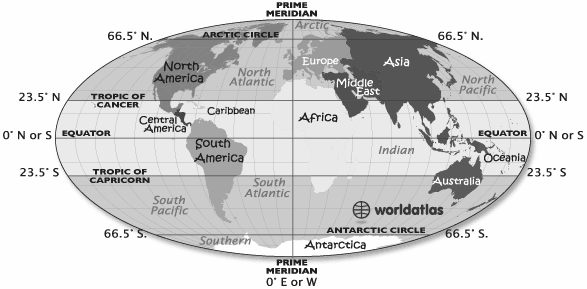 Factors that Affect Climate:Latitude	As latitude ____________________, the intensity of solar energy ________________
	Three Zones:Tropical:Temperate:Polar:
Elevation	Higher the elevation is, the _________________________________the climate	Elevation determines amount of ____________________________________ it receivesTopographyLand features affect amount of precipitation that falls over an area
Mountains cause a rain shadow event
	One side has _______________________________
	One side has _________________________________Water BodiesTemperature of the water body _________________________________________ of the air above.Global Winds	Winds distribute heat and moisture around the Earth
	Warm air moves to the _________________________
	Cold air moves to the_________________________
Vegetation --Affects both temperature and precipitation 
Temperature
Influence how much of the sun’s energy is _____________________________and how quickly it is________________
Precipitation
When plants release water vapor from its ______________________________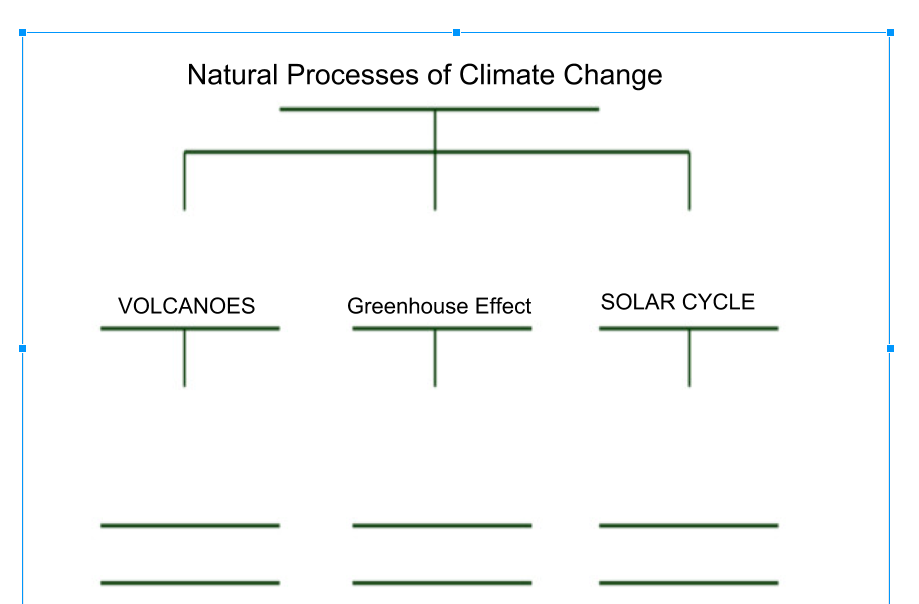 Climographs:Definition: what scientists create to show a particular location's __________________________________________ and ____________________________________ during the yearHow to read a Climographs: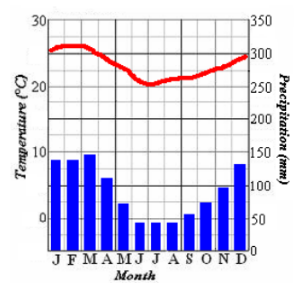 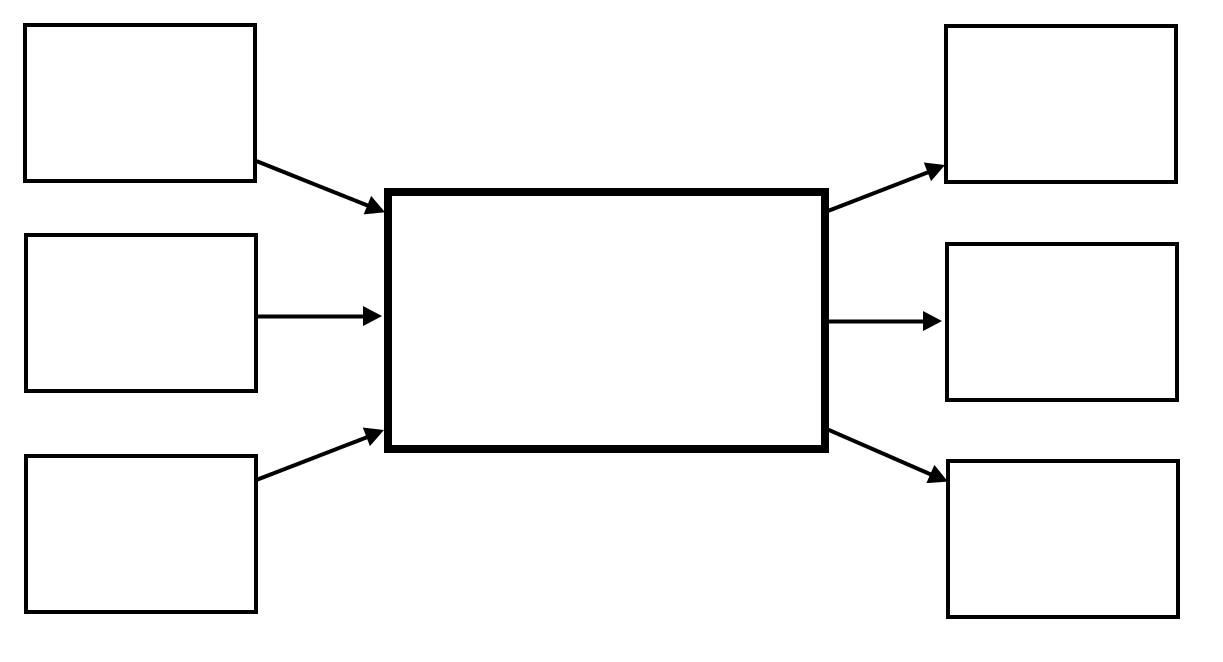 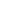 CO2 FluctuationsChanges in _____________________________________________ ratesCarbon SinksCO2 is absorbed by the __________________and forms carbonic acid. Decrease in the ocean’s pH levels in the ocean.  Coral Reefs:  High levels of CO2 negatively affects corals photosynthesis50% of coral reefs have been destroyedOcean Acidification
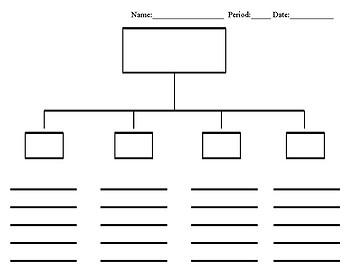 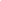 GroupDescriptionHumid Tropical_____________ temperatures year round and for their large amount of year round _____________Humid Mid-Latitudeland/water differences play a large part. These climates have _________________________ summers and __________________________________winters.Dry_________________ rain and a huge daily temperature _________ ( ____________________________    )HighlandTotal precipitation is ___________________and seasonal temperatures ____________________________.PolarThese climates are part of areas where ____________________________ iceGroupExample LocationsHumid TropicalHumid Mid-LatitudeDryHighlandPolar